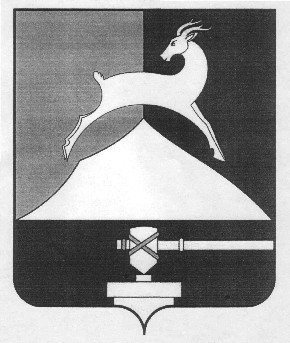 Администрация Усть-Катавского городского округаЧелябинской областиПОСТАНОВЛЕНИЕОт 08.12.2020г.							          № 1645О результатах конкурса«Лучший предприниматель годаУсть-Катавского городского округа» 	В соответствии с Федеральным законом от 06.10.2003 года № 131-ФЗ «Об общих принципах организации местного самоуправления в Российской Федерации», Уставом Усть-Катавского городского округа, постановлением администрации Усть-Катавского городского округа от 01.12.2016г. № 1569 «Об утверждении Положения о конкурсе «Лучший предприниматель года Усть-Катавского городского округа», администрация Усть-Катавского городского округа ПОСТАНОВЛЯЕТ:	1. По итогам конкурса «Лучший предприниматель года Усть-Катавского городского округа», премировать победителей занявших первое место в номинациях:-  «Развитие женского предпринимательства»: Сайтгалиеву Лилию Фавадисовну, в размере 5000 (пять тысяч) рублей;- «Развитие в сфере общественного питания и торговли»:-  Некрутову Татьяну Анатольевну , в размере 5000 (пять тысяч)  рублей;-  «Развитие  услуг населению»:-  Киселева Алексея Сергеевича, в размере 5000 (пять тысяч)  рублей;-  Дьякова Владимира Павловича, в размере 5000 (пять тысяч)  рублей;-  «Развитие начинающего и  молодёжного предпринимательства»:-  Горькова Сергея Сергеевича, в размере 5000 (пять тысяч)  рублей.	2.  Отделу бухгалтерского учёта и отчётности администрации Усть-Катавского городского округа (Салий И.В.) произвести выплату денежной премии.                                                    3 .Общему отделу администрации Усть-Катавского городского округа (Толоконниковой О.Л.) разместить на  официальном сайте администрации Усть-Катавского городского округа (www.ukgo.su) данное постановление.24.Контроль за исполнением настоящего постановления возложить на заместителя главы Усть-Катавского городского округа-начальника  Управления имущественных и земельных отношений Я.В.ГриновскийГлава Усть-Катавского 	          С.Д.Семков                        городского округа                          